Faith Formation Program Schedule 2018-19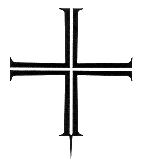 St. John the Baptist Parish14241 Fruit Farm Road | St. Joseph, MN 56374 | 320-363-2569Attendance Policy: Each student can miss no more than 3 classesPlease note that family fun events take the place of classes, unless otherwise specified*August 22nd – 7PM (10th & 11th Grade Parent/Student Meeting)September 9th - 8:30 to 10:45 AM (Catechist Recognition Day at Mass) September 16th – 9:30 to 11:30 AM (Stella Maris Chapel Walk at SJU)September 30th – 9:30 to 11:30 AMOctober 7th – 9:30 to 11:30 (Movie Day)October 14th – 8:30 to 10:45 AM (Ending with a Blessing of all Pets)October 28th – 9:30 to 11:30 AM (Also Youth Rally Day/High School Class Trip)November 18th – 8:30 to 10:45 AM (Mass)December 2nd – 9:30 to 11:30 AM December 9th – 8:30 to 10:45 AM (Mass)December 30th – 9:30 to 11:30 AM (Cookie Decorating & Blanket Making)January 6th – 9:30 to 11:30 AM January 13th – 8:30 to 10:45 AM (Mass)January 27th – 9:30 to 11:30 AM (Senior & Student Technology Help /Game Day)*February 2nd – Morning Excursion to Kids Against Hunger in Sauk RapidsFebruary 3rd – 9:30 to 11:30 AM February 10th – 8:30 to 10:45 AM (Mass)February 24th – 1 to 5 PM (Skate Place Outing)March 3rd – 9:30 to 11:30 AM March 10th – 8:30 to 10:45 AM (Mass) (TBD) March 24 or 31st – 9:30 to 11:30 AM (Avon Food Shelf Help Day)April 7th – 8:30 to 10:45 AM (Catechist Recognition Day at Mass)April 28th – 9:30 to 11:30 (Ice Cream / Pizza Party)In the event of a canceled class, parents will be notified via text, email or by phone at least 24 hours before the scheduled Faith Formation session. 